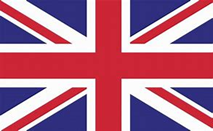 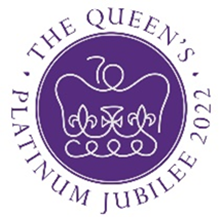 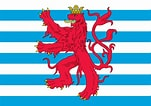 Dress: Uniform, Black tie, Suit bow/tie, Min. Medals19:00 - Aperitif reception, hosted byAir Marshal Sir Graham Stacey  KBE CB MA BSc CCMI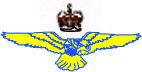 BeveragesChampagneRed wine / White wineBottled beersSoft drinks, Fruit juices, Mineral waterChips, Peanuts, Olives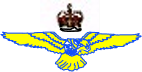 20:30 Gala Dinner in honour of HM the Queen’s Platinum JubileeStarterGravelax and smoked SalmonHorseradish creamHomemade brioche breadMain courseBeef FiletRosemary saucePotatoes cooked in brothSeasonal vegetablesDessertGourmet plateBeveragesRed wine / White wine/Rose wineMineral watersCoffee & Digestif[please confirm any dietary issues]Pay bar available following dinnerMusic for dancing / Carriages 03:00Tombola in aid of RAF charityImportant notes in reference to your reservation application:Places will be limited; therefore, we would be grateful to receive your personal reservation as soon as possible.Please inform those attending with you of the payment details and kindly forward their names with the completed reservation application.Lastly, please inform us of any hotel reservation requirements you may wish us to make on your behalf and any dietary conditions with regard to the dinner.Reservation Application, HM the Queens Jubilee Ball 16th of July 2022please return your application as soon as possible to avoid disappointmentName………………………………………………………….Address……………………………………………………………………………………Email  ……………………………………………….Please reserve ……. places @ €110 per.person*** A Transfer of  €……… has been for “the Queens Ball” toBanque et Caisse d’Epargne de l’Etat   ( BCEE)Account number   LU98 0019 1000 5296 0000Hotel reservation- if required.Please reserve accommodation in my name at the NOVOTEL, KIRCHBERGFor the nights of (dates)………………………………….(number of nights)…….{room type/rates/including breakfast and parking: …… Single @ €100 / ……Double @ €120Note:- Payment of rooms to be made individually with the hotel on departurePLEASE RETURN to :- Eliot, 38 Rue de Flaxweiler, 6951 Olingen, Luxembourg.  oremail to :- eliots@pt.lu and cc:-  bdarke@pt.lu